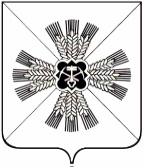 КЕМЕРОВСКАЯ ОБЛАСТЬАДМИНИСТРАЦИЯ ПРОМЫШЛЕННОВСКОГО МУНИЦИПАЛЬНОГО РАЙОНАПОСТАНОВЛЕНИЕот «29» октября 2018 № 1235-Ппгт. ПромышленнаяО внесении изменений в постановление администрации Промышленновского муниципального района от 09.11.2017 № 1274-П «Об утверждении муниципальной программы «Поддержка агропромышленного комплекса в Промышленновском районе» на    2018-2020 годы»   В соответствии с постановлением администрации Промышленновского муниципального района от 29.07.2016 № 684-П «Об утверждении порядка разработки, реализации и оценки эффективности муниципальных программ, реализуемых за счет средств районного бюджета», в целях реализации полномочий администрации Промышленновского муниципального района:Внести в постановление администрации Промышленновского муниципального района от 09.11.2017 № 1274-П «Об утверждении муниципальной программы «Поддержка агропромышленного комплекса  в Промышленновском районе» на 2018 - 2020 годы (далее - постановление) следующие изменения:1.1. В заголовке и пункте 1 постановления цифры «2018-2020» заменить цифрами «2018-2021».Внести в муниципальную программу «Поддержка  агропромышленного комплекса в Промышленновском районе» на 2018 - 2020 годы (далее – Программа) следующие изменения:2.1. В заголовке Программы цифры «2018-2020» заменить цифрами «2018-2021»;  2.2. Паспорт Программы изложить в  редакции согласно приложению    № 1 к настоящему постановлению;  2.3. Разделы 3-5  Программы изложить в редакции согласно приложению № 2 к настоящему постановлению.  3. Настоящее постановление подлежит обнародованию на официальном сайте администрации Промышленновского муниципального района в сети Интернет.  4. Контроль  за  исполнением  настоящего  постановления  возложить на  заместителя  главы  Промышленновского муниципального района              О.А. Игину.        5. Настоящее постановление вступает в силу со дня подписания.         Положения паспорта муниципальной программы, раздела 4 текстовой части муниципальной программы в части ресурсного обеспечения на 2018-2021 годы, раздела 5 текстовой части муниципальной программы в части плановых значений целевого показателя (индикатора) на 2018-2021 годы (в редакции настоящего постановления) применяются к правоотношениям, возникающим при составлении и исполнении бюджета района, начиная с бюджета на 2019 год и плановый период 2020 и 2021 годов.Исп. А.А. Анниковтел.7-21-74Приложение № 1к постановлениюадминистрации Промышленновскогомуниципального районаот 29октября 2018  № 1235-ППаспорт муниципальной программы«Поддержка агропромышленного комплекса в Промышленновском районе» на 2018 - 2021 годы                       Заместитель главыПромышленновского муниципального района                              О.А. ИгинаПриложение № 2к постановлениюадминистрации Промышленновскогомуниципального районаот 29 октября 2018  № 1235-П3. Перечень подпрограмм программы с кратким описанием подпрограмм, основных мероприятий и мероприятий программыРесурсное обеспечение реализации программы «Поддержка агропромышленного комплекса в Промышленновском районе» на 2018 - 2021 годы5. Сведения о планируемых значениях целевых показателей (индикаторов)программы(по годам реализации муниципальной программы)                           Заместитель главыПромышленновского муниципального района                                                                                                                         О.А. ИгинаГлаваПромышленновского муниципального района Д.П. Ильин Д.П. ИльинНаименование муниципальной программыМуниципальная  программа «Поддержка агропромышленного комплекса  в  Промышленновском районе» на 2018 – 2021  годыДиректор муниципальной программыЗаместитель главы Промышленновского муниципального района Ответственный исполнитель (координатор)  муниципальной программыУправление  сельского хозяйства администрации  Промышленновского муниципального районаИсполнители муниципальной программыУправление  сельского хозяйства администрации  Промышленновского муниципального районаЦели муниципальной программыРаскрытие и эффективное использование внутреннего потенциала агробизнеса, путём проведения конкурсовЗадачи муниципальной программыСтимулирование увеличения производства и реализации сельскохозяйственной продукции, повышение занятости и самозанятости сельского населения Срок реализации муниципальной программы2018 – 2021  годыОбъемы и источники финансирования муниципальной программы  в целом и с разбивкой по годам ее реализацииВсего средств – 176 000 рублей,в том числе по годам реализации:2018 год – 50 тыс.рублей;2019 год – 42 тыс.рублей;2020 год – 42 тыс.рублей;2021 год – 42 тыс.рублей,из них:районный бюджет – 176 000 рублей,в том числе по годам реализации:2018 год – 50 тыс.рублей;2019 год – 42 тыс.рублей;2020 год – 42тыс.рублей;2021 год – 42 тыс.рублей.Всего средств – 176 000 рублей,в том числе по годам реализации:2018 год – 50 тыс.рублей;2019 год – 42 тыс.рублей;2020 год – 42 тыс.рублей;2021 год – 42 тыс.рублей,из них:районный бюджет – 176 000 рублей,в том числе по годам реализации:2018 год – 50 тыс.рублей;2019 год – 42 тыс.рублей;2020 год – 42тыс.рублей;2021 год – 42 тыс.рублей.Ожидаемые конечные результаты реализации муниципальной программы- Обеспечение  материальной заинтересованности работников в повышении производительности труда, роста объёмов производства продукции сельского хозяйства № п/пНаименование мероприятияКраткое описание мероприятияНаименование целевого показателя (индикатора)Порядок определения (формула)12345Муниципальная   программа   «Поддержка   агропромышленного  комплекса  в Промышленновском районе» на  2018 - 2021 годыМуниципальная   программа   «Поддержка   агропромышленного  комплекса  в Промышленновском районе» на  2018 - 2021 годыМуниципальная   программа   «Поддержка   агропромышленного  комплекса  в Промышленновском районе» на  2018 - 2021 годыМуниципальная   программа   «Поддержка   агропромышленного  комплекса  в Промышленновском районе» на  2018 - 2021 годыМуниципальная   программа   «Поддержка   агропромышленного  комплекса  в Промышленновском районе» на  2018 - 2021 годы1.Цель: Раскрытие и эффективное использование внутреннего потенциала агробизнесса, путём проведения конкурсов Цель: Раскрытие и эффективное использование внутреннего потенциала агробизнесса, путём проведения конкурсов Цель: Раскрытие и эффективное использование внутреннего потенциала агробизнесса, путём проведения конкурсов Цель: Раскрытие и эффективное использование внутреннего потенциала агробизнесса, путём проведения конкурсов 1.Задача: Стимулирование увеличения производства и реализации сельскохозяйственной продукции, повышение занятости и самозанятости сельского населенияЗадача: Стимулирование увеличения производства и реализации сельскохозяйственной продукции, повышение занятости и самозанятости сельского населенияЗадача: Стимулирование увеличения производства и реализации сельскохозяйственной продукции, повышение занятости и самозанятости сельского населенияЗадача: Стимулирование увеличения производства и реализации сельскохозяйственной продукции, повышение занятости и самозанятости сельского населения1.1.Проведение конкурсовПроведение конкурсов:- техников искусственного осеменения коров,- операторов машинного доениякоровПроцент роста произведённой валовой продукции сельского хозяйства в сопоставимых ценахВаловая продукция текущего года / валовую продукцию предшествующего года№ п/пНаименование муниципальной программы, подпрограммы, основного мероприятия,  мероприятияИсточник финансированияОбъем финансовых ресурсов, тыс. рублейОбъем финансовых ресурсов, тыс. рублейОбъем финансовых ресурсов, тыс. рублейОбъем финансовых ресурсов, тыс. рублейНаименование муниципальной программы, подпрограммы, основного мероприятия,  мероприятияИсточник финансирования2018 год2019 год 2020 год2021 год1234567Муниципальная программа «Поддержка агропромышленного комплекса в Промышлен-новском районе» на 2018 – 2021  годыВсего50,042,042,042,0Муниципальная программа «Поддержка агропромышленного комплекса в Промышлен-новском районе» на 2018 – 2021  годырайонный бюджет 50,042,042,042,0Муниципальная программа «Поддержка агропромышленного комплекса в Промышлен-новском районе» на 2018 – 2021  годыиные не запрещенные законодательством источники:Муниципальная программа «Поддержка агропромышленного комплекса в Промышлен-новском районе» на 2018 – 2021  годыфедеральный бюджет Муниципальная программа «Поддержка агропромышленного комплекса в Промышлен-новском районе» на 2018 – 2021  годыобластной  бюджетМуниципальная программа «Поддержка агропромышленного комплекса в Промышлен-новском районе» на 2018 – 2021  годысредства бюджетов государственных внебюджетных фондов Муниципальная программа «Поддержка агропромышленного комплекса в Промышлен-новском районе» на 2018 – 2021  годысредства юридическихи физических лиц1.1.Проведение конкурсовВсего50,042,042,042,0Проведение конкурсоврайонный бюджет 50,042,042,042,0Проведение конкурсовиные не запрещенные законодательством источники:Проведение конкурсовобластной  бюджет№ п/пНаименование муниципальной программы Промышленновского муниципального района, подпрограммы, основного мероприятия, мероприятияНаименование целевого показателя (индикатора)Единица измеренияПлановое значение целевого показателя (индикатора)Плановое значение целевого показателя (индикатора)Плановое значение целевого показателя (индикатора)Плановое значение целевого показателя (индикатора)№ п/пНаименование муниципальной программы Промышленновского муниципального района, подпрограммы, основного мероприятия, мероприятияНаименование целевого показателя (индикатора)Единица измерения2018 год2019 год2020 год2021 год12345678Муниципальная программа «Поддержка агропромышленного комплекса в Промышленновском районе» на 2018 – 2021  годыРост объёма продукции сельского хозяйства (в сопоставимых  ценах)%, к предшествующему году101101101101